ИВАНОВСКАЯ ОБЛАСТЬ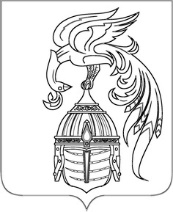 АДМИНИСТРАЦИЯ ЮЖСКОГО МУНИЦИПАЛЬНОГО РАЙОНАПОСТАНОВЛЕНИЕот __________________ №________-пг. ЮжаПриложение к постановлениюАдминистрации Южского муниципального районаот ______________ №______ПОРЯДОКпредоставления и расходования субсидии, бюджетам муниципальных образований Ивановской области на оплату первоначального взноса при получении ипотечного жилищного кредита или на погашение основной суммы долга и уплату процентов по ипотечному жилищному кредиту (в том числе рефинансированному) в рамках ведомственного проекта «Обеспечение жильем семей (граждан) Ивановской области, нуждающихся в улучшении жилищных условий» государственной программы Ивановской области «Обеспечение доступным и комфортным жильем населения Ивановской области» в 2024 годуНастоящий Порядок определяет правила расходования субсидии, выделенной бюджету Южского городского поселения на оплату первоначального взноса при получении ипотечного жилищного кредита или на погашение основной суммы долга и уплату процентов по ипотечному жилищному кредиту (в том числе рефинансированному) в рамках ведомственного проекта «Обеспечение жильем семей (граждан) Ивановской области, нуждающихся в улучшении жилищных условий» государственной программы Ивановской области «Обеспечение доступным и комфортным жильем населения Ивановской области» в 2024 году (далее - субсидия).Субсидия направляется на оплату первоначального взноса при получении ипотечного жилищного кредита или на погашение основной суммы долга и уплату процентов по ипотечному жилищному кредиту (в том числе рефинансированному) в рамках ведомственного проекта «Обеспечение жильем семей (граждан) Ивановской области, нуждающихся в улучшении жилищных условий» государственной программы Ивановской области «Обеспечение доступным и комфортным жильем населения Ивановской области» в 2024 году. Субсидия предоставляется бюджету Южского городского поселения в размере 95% из бюджета Ивановской области, при условии софинансирования расходов за счет средств бюджета Южского городского поселения не менее                      5 % от общего объема предоставляемых средств на указанные цели.Финансовый отдел администрации Южского муниципального района перечисляет средства главному распорядителю средств местного бюджета – Администрации Южского муниципального района (далее – Администрация) на лицевой счет, открытый для кассового обслуживания в УФК по Ивановской области в пределах бюджетных ассигнований, предусмотренных в бюджете Южского городского поселения на данные цели, и доведенных лимитов бюджетных обязательств.Получатель средств – Администрации Южского муниципального района.Ответственный лицо по контролю за расходом субсидии – Управление жилищно – коммунального хозяйства администрации Южского муниципального района (далее Управление ЖКХ).Управление ЖКХ предоставляет Администрации необходимые документы для расхода субсидии строго по целевому назначению. Подготавливает и предоставляет в Департамент строительства и архитектуры Ивановской области (далее – Департамент), ежеквартальные отчеты о произведенных расходах, установленные соглашением о предоставлении субсидии бюджетам муниципальных образований на оплату первоначального взноса при получении ипотечного жилищного кредита или на погашение основной суммы долга и уплату процентов по ипотечному жилищному кредиту (в том числе рефинансированному) в рамках ведомственного проекта «Обеспечение жильем семей (граждан) Ивановской области, нуждающихся в улучшении жилищных условий» государственной программы Ивановской области «Обеспечение доступным и комфортным жильем населения Ивановской области» в 2024 году (далее – соглашение), по форме и в сроки, установленные соглашением.В случае нецелевого использования субсидии соответствующие средства взыскиваются в бюджет Южского городского поселения  для последующей передачи в областной бюджет в порядке, установленном действующим законодательством.О принятии расходного обязательства на оплату первоначального взноса при получении ипотечного жилищного кредита или на погашение основной суммы долга и уплату процентов по ипотечному жилищному кредиту (в том числе рефинансированному) в рамках ведомственного проекта «Обеспечение жильем семей (граждан) Ивановской области, нуждающихся в улучшении жилищных условий» государственной программы Ивановской области «Обеспечение доступным и комфортным жильем населения Ивановской области» в 2024 годуО принятии расходного обязательства на оплату первоначального взноса при получении ипотечного жилищного кредита или на погашение основной суммы долга и уплату процентов по ипотечному жилищному кредиту (в том числе рефинансированному) в рамках ведомственного проекта «Обеспечение жильем семей (граждан) Ивановской области, нуждающихся в улучшении жилищных условий» государственной программы Ивановской области «Обеспечение доступным и комфортным жильем населения Ивановской области» в 2024 годуО принятии расходного обязательства на оплату первоначального взноса при получении ипотечного жилищного кредита или на погашение основной суммы долга и уплату процентов по ипотечному жилищному кредиту (в том числе рефинансированному) в рамках ведомственного проекта «Обеспечение жильем семей (граждан) Ивановской области, нуждающихся в улучшении жилищных условий» государственной программы Ивановской области «Обеспечение доступным и комфортным жильем населения Ивановской области» в 2024 годуО принятии расходного обязательства на оплату первоначального взноса при получении ипотечного жилищного кредита или на погашение основной суммы долга и уплату процентов по ипотечному жилищному кредиту (в том числе рефинансированному) в рамках ведомственного проекта «Обеспечение жильем семей (граждан) Ивановской области, нуждающихся в улучшении жилищных условий» государственной программы Ивановской области «Обеспечение доступным и комфортным жильем населения Ивановской области» в 2024 годуВ соответствии со статьей 86 Бюджетного кодекса Российской Федерации, Законом Ивановской области от 22.12.2023 года № 77-ОЗ «Об областном бюджете на 2024 год и на плановый период 2025 и 2026 годов», Правилами формирования, предоставления и распределения субсидий из областного бюджета бюджетам муниципальных образований Ивановской области, утвержденными постановлением Правительства Ивановской области от 23.03.2016 № 65-п «О формировании, предоставлении и распределении субсидий из областного бюджета бюджетам муниципальных образований Ивановской области» Администрация Южского муниципального района постановляет:Установить расходное обязательство Южского муниципального района на оплату первоначального взноса при получении ипотечного жилищного кредита или на погашение основной суммы долга и уплату процентов по ипотечному жилищному кредиту (в том числе рефинансированному) в рамках ведомственного проекта «Обеспечение жильем семей (граждан) Ивановской области, нуждающихся в улучшении жилищных условий» государственной программы Ивановской области «Обеспечение доступным и комфортным жильем населения Ивановской области» в 2024 году.Утвердить Порядок предоставления и расходования субсидии, бюджетам муниципальных образований Ивановской области на оплату первоначального взноса при получении ипотечного жилищного кредита или на погашение основной суммы долга и уплату процентов по ипотечному жилищному кредиту (в том числе рефинансированному) в рамках ведомственного проекта «Обеспечение жильем семей (граждан) Ивановской области, нуждающихся в улучшении жилищных условий» государственной программы Ивановской области «Обеспечение доступным и комфортным жильем населения Ивановской области» в 2024 году в соответствии с приложением.Настоящее постановление вступает в силу с момента его подписания.В соответствии со статьей 86 Бюджетного кодекса Российской Федерации, Законом Ивановской области от 22.12.2023 года № 77-ОЗ «Об областном бюджете на 2024 год и на плановый период 2025 и 2026 годов», Правилами формирования, предоставления и распределения субсидий из областного бюджета бюджетам муниципальных образований Ивановской области, утвержденными постановлением Правительства Ивановской области от 23.03.2016 № 65-п «О формировании, предоставлении и распределении субсидий из областного бюджета бюджетам муниципальных образований Ивановской области» Администрация Южского муниципального района постановляет:Установить расходное обязательство Южского муниципального района на оплату первоначального взноса при получении ипотечного жилищного кредита или на погашение основной суммы долга и уплату процентов по ипотечному жилищному кредиту (в том числе рефинансированному) в рамках ведомственного проекта «Обеспечение жильем семей (граждан) Ивановской области, нуждающихся в улучшении жилищных условий» государственной программы Ивановской области «Обеспечение доступным и комфортным жильем населения Ивановской области» в 2024 году.Утвердить Порядок предоставления и расходования субсидии, бюджетам муниципальных образований Ивановской области на оплату первоначального взноса при получении ипотечного жилищного кредита или на погашение основной суммы долга и уплату процентов по ипотечному жилищному кредиту (в том числе рефинансированному) в рамках ведомственного проекта «Обеспечение жильем семей (граждан) Ивановской области, нуждающихся в улучшении жилищных условий» государственной программы Ивановской области «Обеспечение доступным и комфортным жильем населения Ивановской области» в 2024 году в соответствии с приложением.Настоящее постановление вступает в силу с момента его подписания.В соответствии со статьей 86 Бюджетного кодекса Российской Федерации, Законом Ивановской области от 22.12.2023 года № 77-ОЗ «Об областном бюджете на 2024 год и на плановый период 2025 и 2026 годов», Правилами формирования, предоставления и распределения субсидий из областного бюджета бюджетам муниципальных образований Ивановской области, утвержденными постановлением Правительства Ивановской области от 23.03.2016 № 65-п «О формировании, предоставлении и распределении субсидий из областного бюджета бюджетам муниципальных образований Ивановской области» Администрация Южского муниципального района постановляет:Установить расходное обязательство Южского муниципального района на оплату первоначального взноса при получении ипотечного жилищного кредита или на погашение основной суммы долга и уплату процентов по ипотечному жилищному кредиту (в том числе рефинансированному) в рамках ведомственного проекта «Обеспечение жильем семей (граждан) Ивановской области, нуждающихся в улучшении жилищных условий» государственной программы Ивановской области «Обеспечение доступным и комфортным жильем населения Ивановской области» в 2024 году.Утвердить Порядок предоставления и расходования субсидии, бюджетам муниципальных образований Ивановской области на оплату первоначального взноса при получении ипотечного жилищного кредита или на погашение основной суммы долга и уплату процентов по ипотечному жилищному кредиту (в том числе рефинансированному) в рамках ведомственного проекта «Обеспечение жильем семей (граждан) Ивановской области, нуждающихся в улучшении жилищных условий» государственной программы Ивановской области «Обеспечение доступным и комфортным жильем населения Ивановской области» в 2024 году в соответствии с приложением.Настоящее постановление вступает в силу с момента его подписания.В соответствии со статьей 86 Бюджетного кодекса Российской Федерации, Законом Ивановской области от 22.12.2023 года № 77-ОЗ «Об областном бюджете на 2024 год и на плановый период 2025 и 2026 годов», Правилами формирования, предоставления и распределения субсидий из областного бюджета бюджетам муниципальных образований Ивановской области, утвержденными постановлением Правительства Ивановской области от 23.03.2016 № 65-п «О формировании, предоставлении и распределении субсидий из областного бюджета бюджетам муниципальных образований Ивановской области» Администрация Южского муниципального района постановляет:Установить расходное обязательство Южского муниципального района на оплату первоначального взноса при получении ипотечного жилищного кредита или на погашение основной суммы долга и уплату процентов по ипотечному жилищному кредиту (в том числе рефинансированному) в рамках ведомственного проекта «Обеспечение жильем семей (граждан) Ивановской области, нуждающихся в улучшении жилищных условий» государственной программы Ивановской области «Обеспечение доступным и комфортным жильем населения Ивановской области» в 2024 году.Утвердить Порядок предоставления и расходования субсидии, бюджетам муниципальных образований Ивановской области на оплату первоначального взноса при получении ипотечного жилищного кредита или на погашение основной суммы долга и уплату процентов по ипотечному жилищному кредиту (в том числе рефинансированному) в рамках ведомственного проекта «Обеспечение жильем семей (граждан) Ивановской области, нуждающихся в улучшении жилищных условий» государственной программы Ивановской области «Обеспечение доступным и комфортным жильем населения Ивановской области» в 2024 году в соответствии с приложением.Настоящее постановление вступает в силу с момента его подписания.Глава Южского муниципального района                           В.И. Оврашко